  Na temelju članka 8. Uredbe o kriterijima, mjerilima i postupcima financiranja i ugovaranja programa i projekata od interesa za opće dobro koje provode udruge („Narodne novine“,broj 26/15) i članka 12. Pravilnika o sufinanciranju programa, projekata i javnih potreba sredstvima proračuna Općine Punat, („Službene novine Primorsko-goranske županije“ broj1/16) pročelnica donosiGODIŠNJI PLANraspisivanja javnog natječaja za financiranje programa iprojekata od općeg interesa za Općinu PunatI.	Donosi se Godišnji plan raspisivanja javnog natječaja za financiranje programa i projekata od općeg interesa za Općinu Punat (u daljnjem tekstu: Godišnji plan). II.	Natječaj za financiranje programa i projekata od općeg interesa za Općinu Punat raspisati će se 5. siječnja 2017. godine.	Ukupan  iznos raspoloživih sredstava za financiranje programa i projekata od općeg interesa za Općinu Punat iznosi 725.000,00 kuna i sastoji se od sljedećih programa:Program javnih potreba u kulturi u iznosu od    350.000,00 kuna  (Privitak 1.)Program javnih potreba u sportu u iznosu od     215.000,00 kuna (Privitak 2.)Program razvoja civilnog društva u iznosu od    160.000,00 kuna (Privitak 3.)	Tablični prikaz programa iz prethodnog stavka nalazi se u privitku ovog Godišnjeg plana.III.	Ovaj Godišnji plan stupa na snagu danom donošenja, a objaviti će se na službenoj internet stranici Općine Punat i stranicama Ureda za udruge Vlade RH.PROČELNICANataša Kleković, dipl.iur., v.r.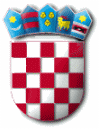 R E P U B L I K A   H R V A T S K APRIMORSKO – GORANSKA ŽUPANIJAOPĆINA PUNATJEDINSTVENI UPRAVNI ODJELKLASA: 007-01/17-01/1URBROJ: 2142-02-03/9-17-1Punat, 2. siječnja 2017. godine